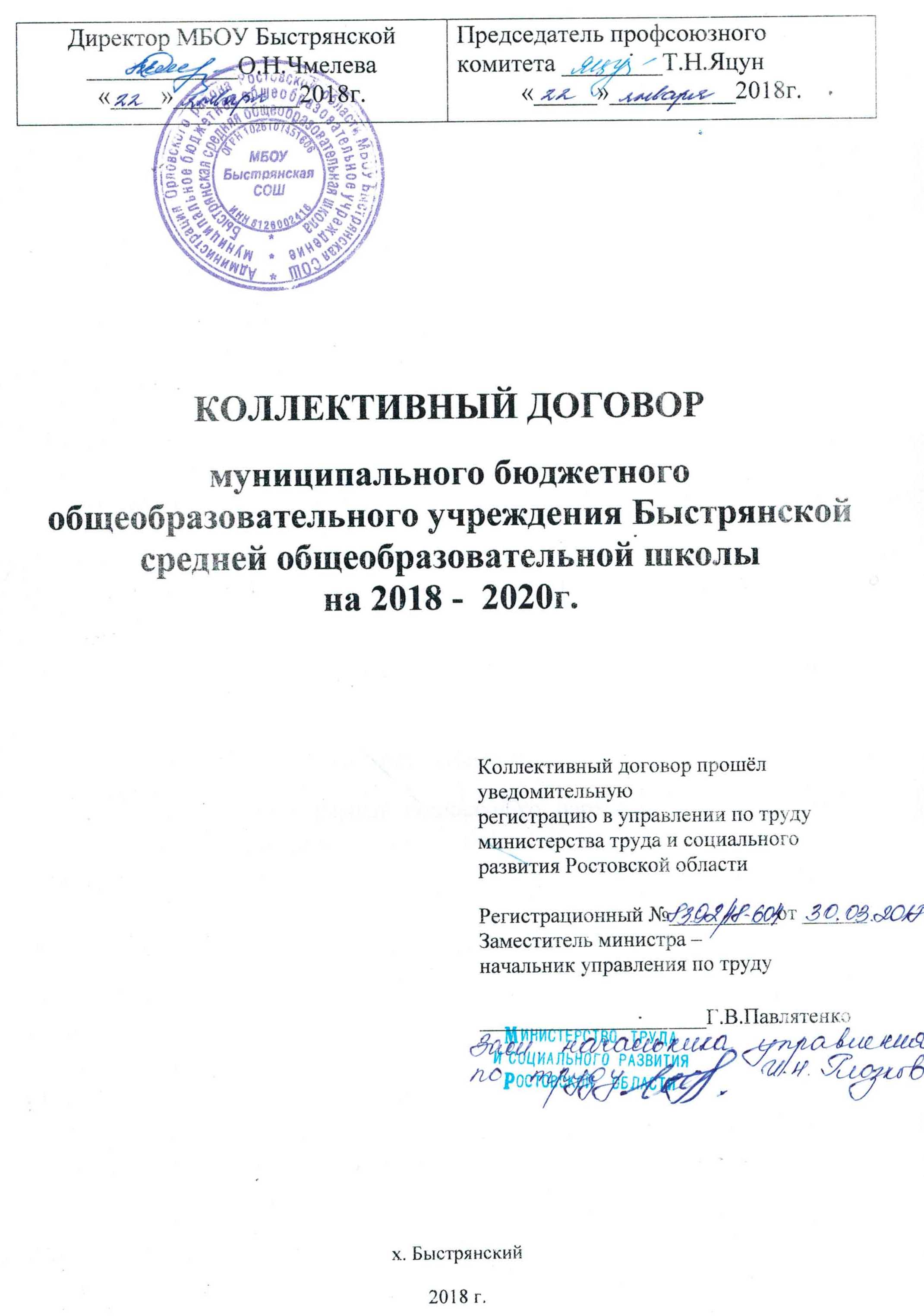 Общие положения1.1.Настоящий коллективный договор является правовым актом, регулирующим социально-трудовые отношения в муниципальном бюджетном общеобразовательном учреждении Быстрянской средней общеобразовательной школе  и заключаемым работниками и работодателем в лице их представителей (ст.40 ТК РФ).1.2. Основой для заключения коллективного  договора являются:Трудовой Кодекс РФ (далее – ТК РФ);Правила внутреннего трудового распорядка;Федеральный закон от 29 декабря 2012 г. N 273-ФЗ "Об образовании в Российской Федерации"1.3.Сторонами коллективного договора являются: директор  школы Чмелева О. Н. -  представитель работодателя;первичная профсоюзная организация профсоюза работников народного образования и науки РФ – представитель работников Яцун Т. Н. (далее – профком).                                                                                                                   1.4. Действие настоящего коллективного договора распространяется на:работников  учреждения (в том числе – совместителей), являющихся членами профсоюзаи перечисляющих на счет профкома ежемесячно денежные средства в размере 1% заработной платы на основании личного заявления на имя работодателя (ч.6 ст.377 ТК РФ).;работников, не являющихся членами профсоюза,  но уполномочивших профком представлять их интересы во взаимоотношениях с работодателем (ст. ст. 30, 31 ТК РФ) 1.5.Целью настоящего договора являются:1.5.1 обеспечение в рамках социального партнерства благоприятных условий деятельности работодателя, стабильности и эффективности его работы, повышение жизненного уровня работников, обеспечение взаимной ответственности сторон за выполнение трудового законодательства, иных нормативных актов, содержащих нормы трудового права.1.5.2. В части обязательств работодателя – обеспечение устойчивой и ритмичной его деятельности, финансово-экономической стабильности; создание условий для безопасного и высокоэффективного труда; обеспечение сохранности имущества организации; учет мнения профсоюзного комитета по проектам текущих и перспективных производственных планов и программ, другим локальным актам, касающимся интересов работников.1.5.3. В части обязательств  профсоюзного комитета – защита интересов работников, в том числе в области условий и охраны труда, контроль за соблюдением законодательства о труде, реализация мероприятий, обеспечивающих более эффективную деятельность организации.1.5.4. В части  обязательств работников – качественное и своевременное выполнение обязательств по трудовому договору, способствующих повышению эффективности производства, соблюдение Правил внутреннего трудового распорядка, установленного режима труда, правил и инструкций по охране труда.	Предметом настоящего договора являются  более благоприятные по сравнению с законодательством нормы об условиях труда, его оплате, социальном и жилищно-бытовом обслуживании работников, гарантии, компенсации и льготы, предоставляемые работодателем.	1.6.Действие коллективного договора распространяется на всех работников работодателя независимо от стажа работы и членства в профсоюзе, режима занятости. 	1.7. Обязательства сторон по данному коллективному договору не могут ухудшать положение работника по сравнению с действующим законодательством, федеральным, областным, отраслевым соглашениями.	1.7.1. В случае пересмотра норм законодательства в сторону снижения прав работников, на период действия настоящего договора соблюдаются прежние нормы, оговоренные в коллективном договоре.	1.8. Коллективный договор сохраняет свое действие в случае изменения состава, структуры, наименования органа управления работодателя, расторжения трудового договора с его руководителем.	1.8.1. Коллективный договор сохраняет свое действие в случае реорганизации организации в форме преобразования. При реорганизации в иных формах коллективный договор сохраняет свое действие в течение всего срока реорганизации.	При смене формы собственности организации коллективный договор сохраняет свое действие в течение  трех месяцев.	При ликвидации организации коллективный договор действует в течение всего срока проведения ликвидации (ст.43 ТК РФ).	1.9. Взаимные обязательства сторон.	1.9.1. Работодатель признает профсоюзный комитет единственным представителем работников, уполномоченным представлять их интересы в области труда и связанных с трудом социально-экономических отношений.	1.9.2. Профсоюзный комитет обязуется воздерживаться от организации забастовок и других коллективных действий  при условии выполнения работодателем принятых обязательств.	1.10.  Настоящий договор вступает в силу с момента его подписания сторонами и действует в течение трех лет.II. Заключение, изменение и прекращение трудового договора2.1. Трудовой договор с работниками,  порядок его заключения, изменения и расторжения определяются в соответствии с ТК РФ, другими законодательными и нормативными правовыми актами, Уставом учреждения.  2.2. Трудовой договор заключается с работником в письменной форме в двух экземплярах, каждый из которых подписывается работодателем и работником.Трудовой договор является основанием для издания приказа о приеме на работу.2.3. Трудовой договор с работником, как правило, заключается на неопределенный срок.Срочный трудовой договор может заключаться по инициативе работодателя либо работника только в случаях, предусмотренных статьей 59 ТК РФ либо иными федеральными законами, если трудовые отношения не могут быть установлены на неопределенный срок с учетом характера предстоящей работы или условий ее выполнения.2.4. В трудовом договоре оговариваются существенные условия трудового договора, предусмотренные статьей 57 ТК РФ, в том числе объем учебной нагрузки, режим и продолжительность рабочего времени, льготы и компенсации и др.Условия трудового договора могут быть изменены только по соглашению сторон и в письменной форме (ст. 57 ТК РФ).2.5. Объем учебной нагрузки (педагогической работы) педагогическим работникам  устанавливается работодателем  исходя из количества часов по федеральному государственному образовательному стандарту, учебному плану, программам, обеспеченности кадрами, других конкретных условий в данном учреждении,  с учетом мнения  профкома. Верхний предел учебной нагрузки может ограничиваться в случаях, предусмотренных указанным Типовым положением.Объем учебной нагрузки педагогического работника оговаривается в трудовом договоре и может быть изменен сторонами только с письменного согласия работника.Учебная нагрузка на новый учебный год учителей и других работников, ведущих преподавательскую работу помимо основной работы, устанавливается руководителем учреждения с учетом мнения  профкома. Эта работа завершается до окончания учебного года и ухода работников в отпуск для определения классов и учебной нагрузки в новом учебном году.Работодатель должен ознакомить педагогических работников до ухода в очередной отпуск с их учебной нагрузкой на новый учебный год в письменном виде.2.6. При установлении учителям, для которых данное учреждение является местом основной работы, учебной нагрузки на новый учебный год, как правило, сохраняется ее объем и преемственность преподавания предметов в классах. Объем учебной нагрузки, установленный учителям в начале учебного года, не может быть уменьшен по инициативе администрации в текущем учебном году, а также при установлении ее на следующий учебный год, за исключением случаев уменьшения количества часов по учебным планам и программам, сокращения количества классов.В зависимости от количества часов, предусмотренных учебным планом, учебная нагрузка учителей может быть разной в первом и втором учебных полугодиях.Объем учебной нагрузки учителей больше или меньше нормы часов за ставку заработной платы устанавливается только с их письменного согласия.2.7. Преподавательская работа лицам, выполняющим ее помимо основной  работы в том же учреждении, а также педагогическим работникам других образовательных учреждений и работникам учреждений и организаций (включая работников органов управления образованием и учебно-методических кабинетов, центров) предоставляется только в том случае, если учителя, для которых данное образовательное учреждение является местом основной работы, обеспечены преподавательской работой в объеме не менее,  чем на 1 должностной оклад.2.8. Учебная нагрузка учителям, находящимся в отпуске по уходу за ребенком до исполнения им возраста трех лет, либо ином отпуске устанавливается на общих основаниях и передается на этот период для выполнения другими учителями.2.9. Учебная нагрузка на выходные и нерабочие праздничные дни не планируется.2.10. Уменьшение или увеличение учебной нагрузки учителя в течение учебного года по сравнению с учебной нагрузкой, оговоренной в трудовом договоре или приказе руководителя учреждения, возможны только:а) по взаимному согласию сторон;б) по инициативе работодателя в случаях:- уменьшения количества часов по учебным планам и программам, сокращения количества классов (групп)- временного увеличения объема учебной нагрузки в связи с производственной необходимостью для замещения временно отсутствующего работника (продолжительность выполнения работником без его согласия увеличенной учебной нагрузки в таком случае не может превышать одного месяца в течение календарного года);  - простоя, когда работникам поручается с учетом их специальности и квалификации другая работа в том же учреждении на все время простоя либо в другом учреждении, но в той же местности на срок до одного месяца (отмена занятий в связи с погодными условиями, карантином и в других случаях); - восстановления на работе учителя, ранее выполнявшего эту учебную нагрузку;- возвращения на работу женщины, прервавшей отпуск по уходу за ребенком до достижения им возраста трех лет, или после окончания этого отпуска.В указанных в подпункте "б" случаях для изменения учебной нагрузки по инициативе работодателя согласие работника не требуется.2.11. По инициативе работодателя,  изменение существенных условий трудового договора допускается, как правило, только на новый учебный год в связи с изменениями организационных или технологических условий труда (изменение числа классов-комплектов, групп или количества обучающихся (воспитанников), изменение количества часов работы по учебному плану, проведение эксперимента, изменение сменности работы учреждения, а также изменение образовательных программ и т.д.) при продолжении работником работы без изменения его трудовой функции (работы по определенной специальности, квалификации или должности).  В течение учебного года изменение существенных условий трудового договора допускается только в исключительных случаях, обусловленных обстоятельствами, не зависящими от воли сторон.О введении изменений существенных условий трудового договора работник должен быть уведомлен работодателем в письменной форме не позднее, чем за 2 месяца (ст. 162 ТК РФ). Если работник не согласен с продолжением работы в новых условиях, то работодатель обязан в письменной форме предложить ему иную имеющуюся в учреждении работу, соответствующую его квалификации и состоянию здоровья.2.12. Работодатель или его полномочный представитель обязан при заключении трудового договора с работником ознакомить его под роспись с настоящим коллективным договором, Уставом учреждения, правилами внутреннего трудового распорядка и иными локальными нормативными актами, действующими в учреждении. 2.13. Прекращение трудового договора с работником может производиться только по основаниям, предусмотренным ТК РФ (ст. 77 ТК РФ)  и иными федеральными законами.2.14. При равной производительности труда и квалификации  преимущественное право на оставление на работе при сокращении численности или штата работников имеют:- семейных работников при наличии двух или более иждивенцев - нетрудоспособных членов семьи, находящихся на полном содержании работника или получающих от него помощь, которая является для них постоянным и основным источником средств к существованию;- лиц, в семье которых нет других работников с самостоятельным заработком;- работников, получивших в период работы у данного работодателя трудовое увечье (профессиональное заболевание);- инвалидов Великой Отечественной войны и инвалидов боевых действий;- работников, повышающих свою квалификацию по направлению работодателя без отрыва от работы (ч. 2 ст. 179 ТК РФ).Кроме того,  не могут быть уволены при сокращении штата, в частности (ст. 261 ТК РФ):- беременная женщина;- женщина, имеющая ребенка в возрасте до трех лет;- одинокая мать, воспитывающая ребенка-инвалида в возрасте до 18 лет или малолетнего ребенка - ребенка до 14 лет.III. Профессиональная подготовка, переподготовка и повышение квалификации работниковСтороны пришли к соглашению о том, что:3.1. Работодатель определяет необходимость профессиональной подготовки и переподготовки кадров для нужд учреждения.3.2. Работодатель определяет формы профессиональной подготовки, переподготовки и повышения квалификации работников, перечень необходимых профессий и специальностей на каждый календарный год с учетом перспектив развития учреждения.3.3. Работодатель обязуется:3.3.1. Организовывать профессиональную подготовку, переподготовку и повышение квалификации работников (в разрезе специальности).3.3.2. Повышать квалификацию педагогических работников не реже, чем один раз в три года.3.3.3. В случае направления работника для повышения квалификации сохранять за ним место работы (должность), среднюю заработную плату по основному месту работы и, если работник направляется для повышения квалификации в другую местность, оплатить ему командировочные расходы (суточные, проезд к месту обучения и обратно, проживание) в порядке и размерах, предусмотренных для лиц, направляемых в служебные командировки (ст. 187 ТК РФ).3.3.4. Предоставлять гарантии и компенсации работникам, совмещающим работу с успешным обучением в учреждениях высшего, среднего и начального профессионального образования, при получении ими образования соответствующего уровня впервые в порядке, предусмотренном статьями 173 — 176 ТК РФ.Предоставлять гарантии и компенсации, предусмотренные статьями 173 — 176 ТК РФ, также работникам, получающим второе профессиональное образование соответствующего уровня в рамках прохождения профессиональной подготовки, переподготовки, повышения квалификации, обучения вторым профессиям (например, если обучение осуществляется по профилю деятельности учреждения, по направлению учреждения или органов управления образованием, а также в других случаях; финансирование может осуществляться за счет внебюджетных источников, экономии и т.д.).3.3.5. Организовывать проведение аттестации педагогических работниковв целях подтверждения соответствия педагогических работников занимаемым ими должностям.IV. Рабочее время и время отдыхаСтороны пришли к соглашению о том, что:4.1. Рабочее время работников определяется правилами внутреннего трудового распорядка учреждения (ст. 91 ТК РФ),  учебным расписанием, годовым календарным учебным графиком, графиком сменности,  а также условиями трудового договора, должностными инструкциями работников и обязанностями, возложенными  на них Уставом учреждения, локальными актами учреждения.В рабочее время педагогических работников в зависимости от занимаемой должности включается учебная (преподавательская), воспитательная работа, индивидуальная работа с обучающимися, научная, творческая и исследовательская работа, а также другая педагогическая работа, предусмотренная трудовыми (должностными) обязанностями и (или) индивидуальным планом, - методическая, подготовительная, организационная, диагностическая, работа по ведению мониторинга, работа, предусмотренная планами воспитательных, физкультурно-оздоровительных, спортивных, творческих и иных мероприятий, проводимых с обучающимися. Конкретные трудовые (должностные) обязанности педагогических работников определяются трудовыми договорами (служебными контрактами) и должностными инструкциями. Соотношение учебной (преподавательской) и другой педагогической работы в пределах рабочей недели или учебного года определяется соответствующим локальным нормативным актом организации, осуществляющей образовательную деятельность, с учетом количества часов по учебному плану, специальности и квалификации работника.Работа в выходной и нерабочий праздничный день оплачивается не менее,  чем в двойном размере в порядке, предусмотренном статьей 153 ТК РФ. По желанию работника ему может быть предоставлен другой день отдыха. В этом случае работа в выходной или нерабочий праздничный день оплачивается в одинарном размере, а день отдыха оплате не подлежит.4.2. Для руководящих работников, работников из числа административно-хозяйственного, учебно-вспомогательного и обслуживающего персонала учреждения устанавливается нормальная продолжительность рабочего времени, которая не может превышать 40 часов в неделю, для женщин, работающих в сельской местности – 36 часов.4.3. Для педагогических работников учреждения устанавливается сокращенная продолжительность рабочего времени — не более 36 часов в неделю за ставку заработной платы (ст. 333 ТК РФ).Конкретная продолжительность рабочего времени педагогических работников устанавливается с учетом норм часов педагогической работы, установленных за ставку заработной платы, объемов учебной нагрузки, выполнения дополнительных обязанностей, возложенных на них правилами внутреннего трудового распорядка и Уставом.Для отдельных категорий работников, продолжительность работы одной смены у которых отклоняется от нормы рабочего времени (40 часов – для мужчин, 36 часов – для женщин)  введен суммированный учет рабочего времени с учетными периодами.4.4. Неполное рабочее время — неполный рабочий день или неполная рабочая неделя устанавливаются в следующих случаях (ст. 93 ТК РФ):• по соглашению между работником и работодателем;• по просьбе беременной женщины, одного из родителей (опекуна, попечителя, законного представителя), имеющего ребенка в возрасте до 14 лет (ребенка-инвалида до восемнадцати лет), а также лица, осуществляющего уход за больным членом семьи в соответствии с медицинским заключением. При работе на условиях неполного рабочего времени оплата труда работника производится пропорционально отработанному им времени или в зависимости от выполненного им объема работ.Работа на условиях неполного рабочего времени не влечет для работников каких-либо ограничений продолжительности ежегодного основного оплачиваемого отпуска, исчисления трудового стажа и других трудовых прав.4.5. Часы, свободные от проведения занятий, дежурств, участия во внеурочных мероприятиях, предусмотренных планом учреждения (заседания педагогического совета, родительские собрания и т.п.), учитель вправе использовать по своему усмотрению.4.6. Работа в выходные и нерабочие праздничные дни запрещена.Привлечение работников учреждения к работе в выходные и нерабочие праздничные дни допускается только в случаях, предусмотренных статьей 113 ТК РФ, с их письменного согласия по письменному распоряжению работодателя.4.7. В случаях, предусмотренных статьей 99 ТК РФ, работодатель может привлекать работников к сверхурочным работам только с их письменного согласия с учетом ограничений и гарантий, предусмотренных для работников в возрасте до 18 лет, инвалидов, беременных женщин, женщин, имеющих детей в возрасте до трех лет.4.8.  Время осенних, зимних и весенних каникул, а также время летних каникул, не совпадающее с очередным отпуском, является рабочим временем педагогических и других работников учреждения.В эти периоды педагогические работники привлекаются работодателем к педагогической и организационной работе в пределах времени, не превышающего их учебной нагрузки до начала каникул. График работы в каникулы определяется  руководителем.4.9. В каникулярное время учебно-вспомогательный и обслуживающий персонал привлекается к выполнению хозяйственных работ, не требующих специальных знаний (мелкий ремонт, работа на территории, охрана учреждения и др.), в пределах установленного им рабочего времени.4.10. Очередность предоставления оплачиваемых отпусков определяется ежегодно в соответствии с графиком отпусков, утверждаемым работодателем с учетом мнения (по согласованию) профкома, не позднее, чем за две недели до наступления календарного года. О времени начала отпуска работник должен быть извещен не позднее,  чем за две недели до его начала.Продление, перенесение, разделение и отзыв из него производится с согласия работника в случаях, предусмотренных статьями 124 — 125 ТК РФ.При наличии финансовых возможностей, а также возможностей обеспечения работой часть отпуска, превышающая 28 календарных дней, по просьбе работника может быть заменена денежной компенсацией (ст. 126 ТК РФ).4. 11. Работодатель обязуется:4.11.1. По семейным обстоятельствам и другим уважительным причинам работнику по его письменному заявлению может быть предоставлен отпуск без сохранения заработной платы, продолжительность которого определяется по соглашению между работником и работодателем.Работодатель обязан на основании письменного заявления работника предоставить отпуск без сохранения заработной платы:участникам Великой Отечественной войны - до 35 календарных дней в году;работающим пенсионерам по старости (по возрасту) - до 14 календарных дней в году;родителям и женам (мужьям) военнослужащих, погибших или умерших вследствие ранения, контузии или увечья, полученных при исполнении обязанностей военной службы, либо вследствие заболевания, связанного с прохождением военной службы, - до 14 календарных дней в году;работающим инвалидам - до 60 календарных дней в году;работникам в случаях рождения ребенка, регистрации брака, смерти близких родственников - до пяти календарных дней.4.11.2. Предоставлять педагогическим работникам не реже,  чем через каждые 10 лет непрерывной преподавательской работы длительный отпуск сроком до одного года без сохранения заработной платы  в соответствии с локальным актом образовательного учреждения. 4.12. Общим выходным днем является воскресенье. Второй выходной день при шестидневной рабочей неделе может определяться правилами внутреннего трудового распорядка или трудовым договором с работником (ст. 111 ТК РФ). При пятидневной рабочей неделе выходными днями считается суббота  и воскресенье.4.13. Время перерыва для отдыха и питания, а также график дежурств работников по учреждению, графики сменности, работы в выходные и нерабочие праздничные дни устанавливаются правилами внутреннего трудового распорядка и другими локальными актами учреждения.Работодатель обеспечивает педагогическим работникам возможность отдыха и приема пищи в рабочее время одновременно с обучающимися, в том числе в течение перерывов между занятиями (перемен). Время для отдыха и питания для других работников устанавливается режимом работы  и не должно быть менее 30 минут (ст. 108 ТК РФ).  V. Оплата труда  и нормирование трудаСтороны исходят из того, что:5.1. Оплата труда работников учреждения осуществляется по профессиональным квалификационным группам профессий рабочих и должностей служащих.5.2. В расчет заработной платы за первую половину месяца включаются оклад работника за фактически отработанные в этот период дни, а также надбавки и компенсационные выплаты, которые не зависят от результатов работы или отработанной нормы в месяце. В расчет по результатам месяца включаются оклад работника за фактически отработанные в этот период дни, поощрительные выплаты по результатам работы за месяц, а также компенсационные выплаты, которые зависят от отработанной нормы в месяц.5.3. Заработная плата выплачивается работникам:29-го числа каждого месяца – расчет за первую половину месяца;14-го числа каждого месяца расчет за предыдущий месяц.Если дата выплаты выпадает на выходной или нерабочий праздничный день, заработная плата выплачивается накануне этого дня. Внеплановые авансы выдаются сотрудникам по их заявлениям в счет зарплаты в размере не более одного месячного оклада5.4.  Работодатель обязуется осуществлять индексацию зарплаты в соответствии с действующим законодательством РФ. 5.5. Из фонда оплаты труда работникам может быть оказана материальная помощь, на выплату которой предусматриваются средства в размере 1 процента от планового фонда оплаты труда. Решение об оказании материальной помощи и ее конкретных размерах работникам учреждения принимает руководитель учреждения на основании письменного заявления работника. 5.6. Доплата за работу с вредными и (или) опасными условиями труда устанавливается по результатам специальной оценки условий труда, проводимой в соответствии с Федеральным законом от 28.12.2013 № 426-ФЗ
«О специальной оценке условий труда», в размере не менее 4 процентов должностного оклада, ставки заработной платы, установленных для различных видов работ с нормальными условиями труда.5.7.  В соответствии со статьей 152 ТК РФ оплата сверхурочной работы производится работникам учреждения за первые два часа работы не менее чем в полуторном размере, за последующие часы – не менее чем в двойном размере.5.8. Доплата за работу в выходные и нерабочие праздничные дни производится работникам, привлекавшимся к работе в выходные и нерабочие праздничные дни, в соответствии со статьей 153 ТК РФ.Размер доплаты составляет не менее:одинарной дневной ставки сверх должностного оклада (ставки заработной платы) при работе полный день, если работа в выходной или нерабочий праздничный день производилась в пределах месячной нормы рабочего времени, и в размере не менее двойной дневной ставки сверх должностного оклада (ставки заработной платы), если работа производилась сверх месячной нормы рабочего времени;одинарной части должностного оклада (ставки заработной платы) сверх должностного оклада (ставки заработной платы) за каждый час работы, если работа в выходной или нерабочий праздничный день производилась в пределах месячной нормы рабочего времени, и в размере не менее двойной части должностного оклада (ставки заработной платы) сверх должностного оклада (ставки заработной платы) за каждый час работы, если работа производилась сверх месячной нормы рабочего времени.По желанию работника, работавшего в выходной или нерабочий праздничный день, ему может быть предоставлен другой день отдыха. В этом случае работа в выходной или нерабочий праздничный день оплачивается
в одинарном размере, а день отдыха оплате не подлежит. 5.9.  В соответствии со статьей 154 ТК РФ работникам производится доплата за работу в ночное время в размере 35 процентов должностного оклада (ставки заработной платы) за каждый час работы в ночное время (в период с 22 до 6 часов).5.10. Ответственность за своевременность и правильность определения размеров и выплаты заработной платы работникам несет руководитель учреждения.VI. Гарантии и компенсацииРаботодатель и профком в области  обеспечения социальных гарантий работающих договорились:6.1. Обеспечивать права работников на обязательное социальное страхование и осуществлять обязательное социальное страхование  в порядке, установленном законодательством.6.2. Работодатель обязуется:6.2.1. своевременно и в полном объеме перечислять  средства в фонды обязательного страхования;6.2.2. вести персонифицированный учет в соответствии с Законом  «Об индивидуальном (персонифицированном)  учете в системе  государственного  пенсионного  страхования», своевременно представлять в управление Пенсионного фонда достоверные сведения о стаже и заработке работников6.2.3.направлять в территориальные органы Пенсионного фонда РФ по Ростовской области сканированные  образы документов застрахованных лиц за 12 месяцев до даты наступления права на пенсию в электронном виде в рамках Системы электронного документооборота Пенсионного фонда РФ по телекоммуникационным каналам связи в соответствии с порядком работы, разработанным Отделением Пенсионного фонда РФ по Ростовской области по представлению в территориальные органы Пенсионного фонда РФ по Ростовской области документов на назначение пенсии застрахованным лицам не позднее даты возникновения права на пенсию при наличии доверенности от застрахованного лица и согласия на передачу персональных данных.6.3. Педагогические работники школы пользуются следующими академическими правами и свободами:1) свобода преподавания, свободное выражение своего мнения, свобода от вмешательства в профессиональную деятельность;2) свобода выбора и использования педагогически обоснованных форм, средств, методов обучения и воспитания;3) право на творческую инициативу, разработку и применение авторских программ и методов обучения и воспитания в пределах реализуемой образовательной программы, отдельного учебного предмета, курса, дисциплины (модуля);4) право на выбор учебников, учебных пособий, материалов и иных средств обучения и воспитания в соответствии с образовательной программой и в порядке, установленном законодательством об образовании;5) право на участие в разработке образовательных программ, в том числе учебных планов, календарных учебных графиков, рабочих учебных предметов, курсов, дисциплин (модулей), методических материалов и иных компонентов образовательных программ;6) право на осуществление научной, научно-технической, творческой, исследовательской деятельности, участие в экспериментальной и международной деятельности, разработках и во внедрении инноваций;7) право на бесплатное пользование библиотеками и информационными ресурсами, а также доступ в порядке, установленном локальными нормативными актами организации, осуществляющей образовательную деятельность, к информационно-телекоммуникационным сетям и базам данных, учебным и методическим материалам, музейным фондам, материально-техническим средствам обеспечения образовательной деятельности, необходимым для качественного осуществления педагогической, научной или исследовательской деятельности в организациях, осуществляющих образовательную деятельность;8) право на бесплатное пользование образовательными, методическими и научными услугами организации, осуществляющей образовательную деятельность, в порядке, установленном законодательством Российской Федерации или локальными нормативными актами;9) право на участие в управлении образовательной организацией, в том числе в коллегиальных органах управления, в порядке, установленном уставом этой организации;10) право на участие в обсуждении вопросов, относящихся к деятельности образовательной организации, в том числе через органы управления и общественные организации;11) право на объединение в общественные профессиональные организации в формах и в порядке, которые установлены законодательством Российской Федерации;12) право на обращение в комиссию по урегулированию споров между участниками образовательных отношений;13) право на защиту профессиональной чести и достоинства, на справедливое и объективное расследование нарушения норм профессиональной этики педагогических работников.Академические права и свободы, должны осуществляться с соблюдением прав и свобод других участников образовательных отношений, требований законодательства Российской Федерации, норм профессиональной этики педагогических работников, закрепленных в локальных нормативных актах организации, осуществляющей образовательную деятельность.Педагогические работники имеют следующие трудовые права и социальные гарантии:1) право на сокращенную продолжительность рабочего времени;2) право на дополнительное профессиональное образование по профилю педагогической деятельности не реже чем один раз в три года;3) право на ежегодный основной удлиненный оплачиваемый отпуск, продолжительность которого определяется Правительством Российской Федерации;4) право на длительный отпуск сроком до одного года не реже чем через каждые десять лет непрерывной педагогической работы в порядке, установленном федеральным органом исполнительной власти, осуществляющим функции по выработке государственной политики и нормативно-правовому регулированию в сфере образования;5) право на досрочное назначение трудовой пенсии по старости в порядке, установленном законодательством Российской Федерации;6) право на предоставление педагогическим работникам, состоящим на учете в качестве нуждающихся в жилых помещениях, вне очереди жилых помещений по договорам социального найма, право на предоставление жилых помещений специализированного жилищного фонда;7) иные трудовые права, меры социальной поддержки, установленные федеральными законами и законодательными актами субъектов Российской Федерации.Педагогические работники, проживающие и работающие в сельских населенных пунктах, рабочих поселках (поселках городского типа), имеют право на предоставление компенсации расходов на оплату жилых помещений, отопления и освещения. Размер, условия и порядок возмещения расходов, связанных с предоставлением указанных мер социальной поддержки педагогическим работникам федеральных государственных образовательных организаций, устанавливаются Правительством Российской Федерации и обеспечиваются за счет бюджетных ассигнований федерального бюджета, а педагогическим работникам образовательных организаций субъектов Российской Федерации, муниципальных образовательных организаций устанавливаются законодательством субъектов Российской Федерации и обеспечиваются за счет бюджетных ассигнований бюджетов субъектов Российской Федерации.Педагогическим работникам образовательных организаций, участвующим по решению уполномоченных органов исполнительной власти в проведении единого государственного экзамена в рабочее время и освобожденным от основной работы на период проведения единого государственного экзамена, предоставляются гарантии и компенсации, установленные трудовым законодательством и иными актами, содержащими нормы трудового права. Педагогическим работникам, участвующим в проведении единого государственного экзамена, выплачивается компенсация за работу по подготовке и проведению единого государственного экзамена. Размер и порядок выплаты указанной компенсации устанавливаются субъектом Российской Федерации за счет бюджетных ассигнований бюджета субъекта Российской Федерации, выделяемых на проведение единого государственного экзамена.Для привлечения выпускников профессиональных образовательных организаций и образовательных организаций высшего образования к педагогической деятельности органы государственной власти субъектов Российской Федерации вправе устанавливать дополнительные меры государственной поддержки.Педагогическим работникам запрещается использовать образовательную деятельность для политической агитации, принуждения обучающихся к принятию политических, религиозных или иных убеждений либо отказу от них, для разжигания социальной, расовой, национальной или религиозной розни, для агитации, пропагандирующей исключительность, превосходство либо неполноценность граждан по признаку социальной, расовой, национальной, религиозной или языковой принадлежности, их отношения к религии, в том числе посредством сообщения обучающимся недостоверных сведений об исторических, о национальных, религиозных и культурных традициях народов, а также для побуждения обучающихся к действиям, противоречащим Конституции Российской Федерации.Педагогические работники несут ответственность за неисполнение или ненадлежащее исполнение возложенных на них обязанностей в порядке и в случаях, которые установлены федеральными законами. Неисполнение или ненадлежащее исполнение педагогическими работниками обязанностей, предусмотренных частью 1 настоящей статьи, учитывается при прохождении ими аттестации.6.4. Дисциплинарное расследование нарушений педагогическим работником образовательного учреждения норм профессионального поведения и  устава данного образовательного учреждения может быть проведено только по поступившей на него жалобе.6.5. Ход дисциплинарного расследования и принятые по его результатам решения могут быть преданы гласности только с согласия заинтересованного педагогического работника образовательного учреждения, за исключением случаев, ведущих к запрещению заниматься педагогической деятельностью, или при необходимости защиты интересов обучающихся, воспитанников.6.6.  При исполнении профессиональных обязанностей педагогические работники имеют право на свободу выбора и использования методик обучения и воспитания, учебных пособий и материалов, учебников в соответствии с образовательной программой учреждения, методов оценки знаний обучающихся, воспитанников. Педагогические работники образовательных учреждений в порядке, установленном законодательством Российской Федерации, пользуются правом на получение пенсии за выслугу лет до достижения ими пенсионного возраста.  VII. Обеспечение прав на охрану труда7.1. Работодатель обязуется обеспечить работнику:-  рабочее место, соответствующее требованиям охраны труда;- обязательное социальное страхование от несчастных случаев на производстве и профессиональных заболеваний в соответствии с федеральным законом;- получение достоверной информации от работодателя, соответствующих государственных органов и общественных организаций об условиях и охране труда на рабочем месте, о существующем риске повреждения здоровья, а также о мерах по защите от воздействия вредных и (или) опасных производственных факторов;- обязательный периодический медицинский осмотр  и вакцинацию в соответствии с национальным календарем прививок;- компенсационные выплаты работникам за  работу  с вредными или опасными условиями труда,  которые производятся по итогам  специальной оценки условий труда;- проведение  со всеми поступающими на работу, а также переведенными на другую работу работниками учреждения обучения и инструктажа по охране труда, сохранности жизни и здоровья детей, безопасным методам и приемам выполнения работ, оказанию первой помощи пострадавшим;- наличие нормативных и справочных материалов по охране труда, правил, инструкций, журналов инструктажа и других материалов за счет учреждения;- проведение  своевременного расследования несчастных случаев на производстве в соответствии с действующим законодательством и ведения  их учета;- разработку  и утверждение  инструкций по охране труда на каждое рабочее место с учетом мнения (по согласованию) профкома (ст. 212 ТК РФ);-  соблюдение работниками требований, правил и инструкций по охране труда;- создание  в учреждении комиссии по охране труда, в состав которой на паритетной основе должны входить члены профкома; - осуществление  совместно с профкомом контроля за состоянием условий и охраны труда, выполнение  соглашения по охране труда;- ведение  учета средств социального страхования на организацию лечения и отдыха работников и их детей;-обеспечивать приобретение и выдачу за счет собственных средств специальной одежды, специальной обуви и других средств индивидуальной защиты, смывающих и обезвреживающих средств в соответствии с установленными нормами;-обеспечивать организацию обучения руководителей и специалистов организаций по вопросам противодействия ВИЧ/СПИДу на рабочих местах, интегрированного в существующие программы обучения по охране труда.7.2. Профком обязуется:- организовывать физкультурно-оздоровительные мероприятия для членов профсоюза и других работников учреждения;VIII. Гарантии деятельности профсоюзной деятельностиСтороны договорились о том, что:8.1. Взаимоотношения работодателя и профсоюзной организации (профкома)  строятся на принципах социального партнерства на основании законов, соглашений, настоящего коллективного договора.8.2. Профсоюзная организация действует на основании Устава отраслевого профсоюза, Положения о первичной профсоюзной организации и в соответствии с законодательством (ст. 19 Конституции РФ, Федеральным законом «О профессиональных союзах, их правах и гарантиях деятельности», Трудовым кодексом РФ и др.).8.3. Первичная профсоюзная организация (профком) представляет и защищает права и интересы членов профсоюза по вопросам индивидуальных трудовых и связанных с трудом отношений, а в области  коллективных прав и интересов – указанные  права  и интересы работников  независимо от членства в профсоюзах  в соответствии с полномочиями, предусмотренными  Уставом отраслевого профсоюза, Положением о первичной профсоюзной организации (п.1 ст. 11 Федерального закона о профсоюзах).8.4. Для осуществления уставной деятельности  профорганизаций работодатель бесплатно  и беспрепятственно предоставляет ей всю необходимую информацию по социально-трудовым и другим вопросам.8.5. Через средства информации, имеющиеся в организации, профком вправе информировать работников  о деятельности профорганизации, оповещать о предстоящих мероприятиях (собраниях, конференциях и др.).8.6. Работодатель предоставляет профорганизации в бесплатное пользование необходимое  для  ее деятельности  помещение и средства связи (согласно сметы)  (п. 1 ст. 28 Федерального закона о профсоюзах).8.7. При наличии письменных заявлений работников,  являющихся членами профсоюза, работодатель  ежемесячно  и бесплатно  перечисляет  на счет профсоюза  членские профсоюзные взносы из заработной платы работников. Работодатель не вправе  задерживать перечисление указанных  средств (п. 3 ст. 28 Федерального закона о профсоюзах).8.8. Дополнительные трудовые гарантии  профсоюзных работников и представителей профсоюзов предоставляются в соответствии со статьями 25-27 Федерального закона о профсоюзах.IХ. Обязательства профкомаПрофком обязуется:9.1. Представлять и защищать права и интересы членов профсоюза по социально-трудовым вопросам в соответствии с Федеральным законом "О профессиональных союзах, их правах и гарантиях деятельности" и ТК РФ.Представлять во взаимоотношениях с работодателем интересы работников, не являющихся членами профсоюза, в случае, если они уполномочили профком представлять их интересы и перечисляют ежемесячно денежные средства из заработной платы на счет первичной профсоюзной организации.9.2. Осуществлять контроль за соблюдением работодателем и его представителями трудового законодательства и иных нормативных правовых актов, содержащих нормы трудового права.9.3. Осуществлять контроль за правильностью ведения и хранения трудовых книжек работников, за своевременностью внесения в них записей, в том числе при присвоении квалификационных категорий по результатам аттестации работников.9.4. Совместно с работодателем и работниками разрабатывать меры по защите персональных данных работников (ст. 86 ТК РФ).9.5. Направлять учредителю (собственнику) учреждения заявление о нарушении руководителем учреждения, его заместителями законов и иных нормативных актов о труде, условий коллективного договора, соглашения с требованием о применении мер дисциплинарного взыскания вплоть до увольнения (ст. 195 ТК РФ).9.6. Представлять и защищать трудовые права членов профсоюза в комиссии по трудовым спорам и суде.9.7. Осуществлять совместно с комиссией по социальному страхованию контроль за своевременным назначением и выплатой работникам пособий по обязательному социальному страхованию.9.8. Участвовать в работе комиссии по социальному страхованию совместно с райкомом  профсоюза по летнему оздоровлению детей работников учреждения и обеспечению их новогодними подарками.9.9. Совместно с комиссией по социальному страхованию вести учет нуждающихся в санаторно-курортном лечении, своевременно направлять заявки уполномоченному района, города. 9.10. Участвовать в работе комиссий учреждения по тарификации, аттестации педагогических работников, аттестации рабочих мест, охране труда и других.9.11. Осуществлять контроль за соблюдением порядка проведения аттестации педагогических работников учреждения.9.12. Оказывать материальную помощь членам профсоюза в случаях:-  тяжелой продолжительной болезни;- смерти ближайших родственников;- рождения ребенка;- дорогостоящего лечения.9.13. Осуществлять культурно-массовую и физкультурно-оздоровительную работу в учреждении.9.14. Разъяснять работникам трудовое законодательство, положения соглашений, настоящего коллективного договора, исполнять их. X. Контроль за выполнением коллективного договораСтороны договорились о том, что:10.1. Работодатель направляет коллективный договор в течение 7 дней со дня его подписания на уведомительную регистрацию в соответствующий орган по труду.10.2. Совместно разрабатывают план мероприятий по выполнению настоящего коллективного договора.10.3. Осуществляют контроль за реализацией плана мероприятий по выполнению коллективного договора и его положений и отчитываются о результатах контроля на собрании трудового коллектива  не реже 1 раза в год.10.4. Рассматривают в срок все возникающие в период действия коллективного договора разногласия и конфликты, связанные с его выполнением.10.5. Соблюдают установленный законодательством порядок разрешения индивидуальных и коллективных трудовых споров, используют все возможности для устранения причин, которые могут повлечь возникновение конфликтов, с целью предупреждения использования работниками крайней меры их разрешения — забастовки.10.6. В случае нарушения или невыполнения обязательств коллективного договора виновная сторона или виновные лица несут ответственность в порядке, предусмотренном законодательством.10.7. Переговоры по заключению нового коллективного договора будут начаты за 3 месяца до окончания срока действия данного договора.XI. Порядок внесения изменений и дополнений в коллективный договорВ случае изменения финансово-экономических и производственных условий и возможностей работодателя в коллективный договор могут вноситься изменения и дополнения.11.1. Изменения и дополнения коллективного договора в течение срока его действия производятся в порядке, установленном Трудовым кодексом для его заключения.11.2. С инициативой по внесению изменений и дополнений может  выступать любая из сторон, уведомив при этом вторую сторону письменно, с указанием причин, вызвавших необходимость изменения или дополнения.11.3. Изменения и дополнения в коллективный договор обсуждаются на собрании трудового коллектива школы.11.4. Организационную работу по внесению изменений и дополнений проводит совместная комиссия по подготовке и заключению коллективного договора.11.5. Неурегулированные разногласия разрешаются в соответствии с нормами гл. 61 ТК РФ.